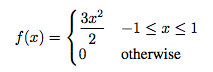 Get the CDF of f(x)Then the inverse function is let u~U[0,1]Return on Investment by the end of the year:Let B is the starting budget New budget B(i) = B(i-1)(1+X/100)Application #2Process #1: Point of accidents on the HighwayLet X(i) the distance between accident #(i) and accident #(i-1)X(i)~ Exponential Dist.  With E[X] = 10 Kmthen  = 1/E[X] = 1/10  accident/kl Then the inverse: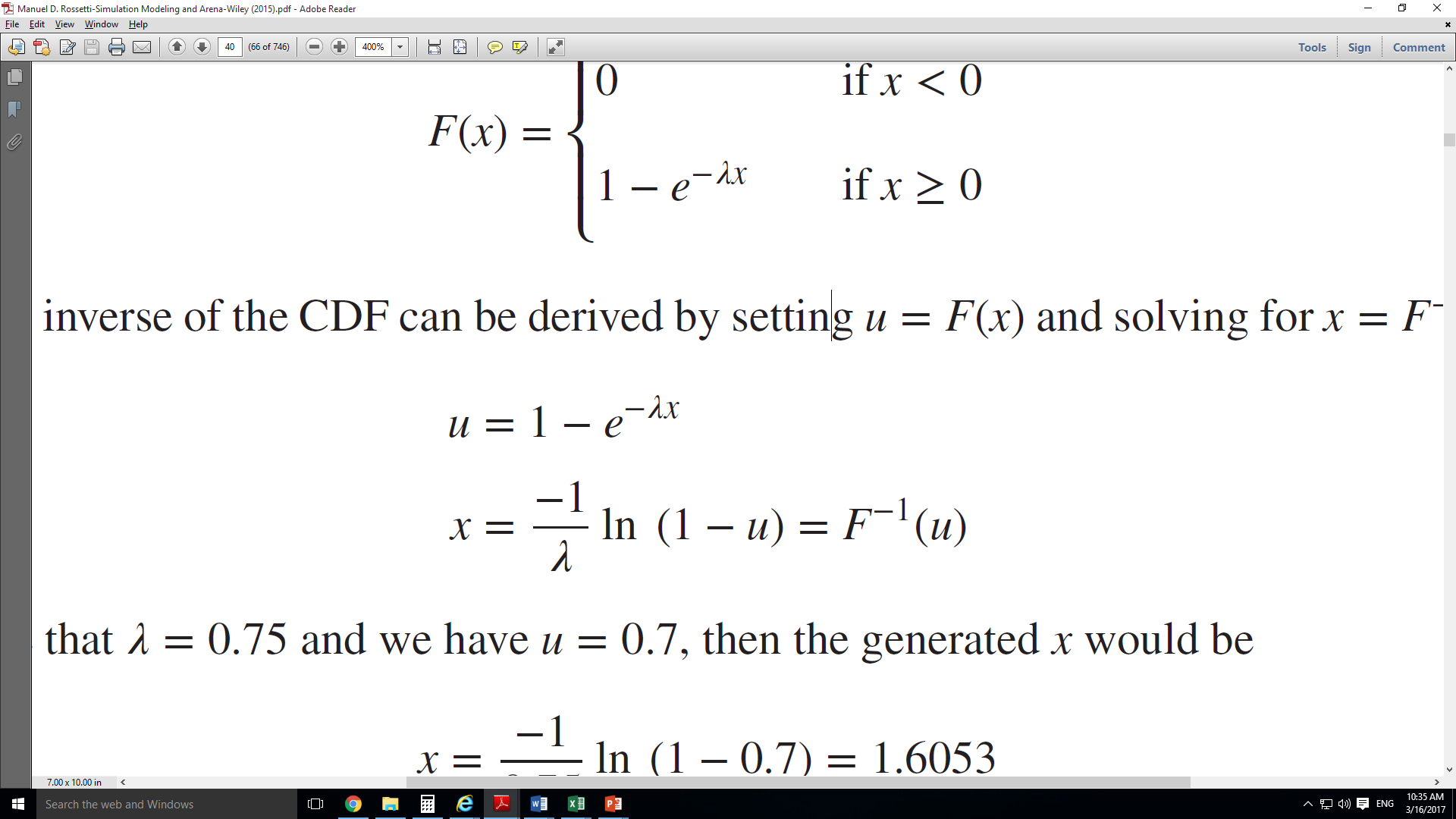 X = -10 ln(1-u)Process #2 : clearing the highwayLet Y(i) the time needed to clear the highwayY(i) ~  Uniform [ 10 to 15] minutesInverse transform  Y(i) = a+ (b-a) *uProcess #3: Officer Time OT(i) ~ (Erlnag (=3,=5)) minutesWe use convolution method OT(i) = T1 + T2 + T3T1, T2, T3 ~ IID Exponential  = 5T1 = (-1/5)ln(1-u1) , T2 = (-1/5)ln(1-u2) , T3 = (-1/5)ln(1-u3)Logic:AT(i) : the location of (i) accident AT(i) = AT(i-1) + X(i)Total clearing time :TCT(i) : total time until the accident is totally cleared from the highway TCT(i) = Y(i) + OT(i)